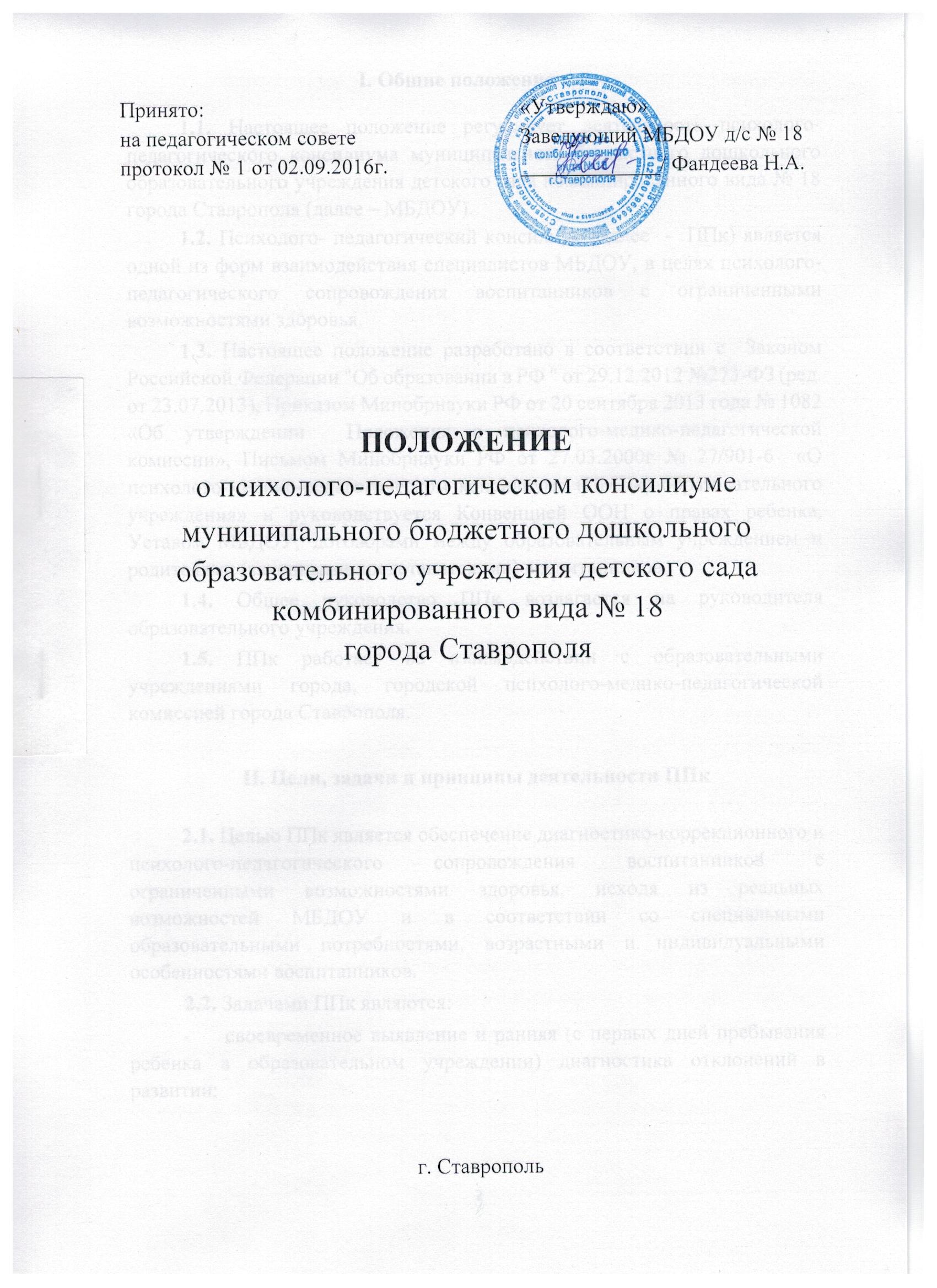 1. Общие положения          1.1. Настоящее положение регулирует деятельность психолого- педагогического консилиума муниципального бюджетного дошкольного образовательного учреждения детского сада комбинированного вида № 18 города Ставрополя (далее – МБДОУ). 1.2. Психолого- педагогический консилиум (далее  -  ППк) является одной из форм взаимодействия специалистов МБДОУ, в целях психолого- педагогического сопровождения воспитанников с ограниченными возможностями здоровья. 1.3. Настоящее положение разработано в соответствии с  Законом  Российской Федерации "Об образовании в РФ " от 29.12.2012 №273-ФЗ (ред. от 23.07.2013), Приказом Минобрнауки РФ от 20 сентября 2013 года № 1082 «Об утверждении  Положения о психолого-медико-педагогической  комиссии», Письмом Минобрнауки РФ от 27.03.2000г № 27/901-6  «О психолого-медико-педагогическом консилиуме (ПМПк) образовательного учреждения» и руководствуется Конвенцией ООН о правах ребенка, Уставом МБДОУ, договорами между образовательным учреждением и родителями (законными представителями) воспитанников. 1.4. Общее руководство ППк возлагается на руководителя образовательного учреждения. 1.5. ППк работает во взаимодействии с образовательными учреждениями города, городской психолого-медико-педагогической комиссией города Ставрополя. 2. Цели, задачи и принципы деятельности ППк2.1. Целью ППк является обеспечение диагностико-коррекционного и психолого-педагогического сопровождения воспитанников с ограниченными возможностями здоровья, исходя из реальных возможностей МБДОУ и в соответствии со специальными образовательными потребностями, возрастными и индивидуальными особенностями воспитанников. 2.2. Задачами ППк являются: своевременное выявление и ранняя (с первых дней пребывания ребенка в образовательном учреждении) диагностика отклонений в развитии; определение характера, продолжительности и эффективности специальной (коррекционной) помощи в рамках, имеющихся в МБДОУ возможностей; разработка индивидуальных рекомендаций педагогам для обеспечения обоснованного дифференцированного подхода в процессе обучения и воспитания детей; консультирование родителей (законных представителей), педагогических работников, представляющих интересы воспитанника; организация взаимодействия между педагогическим составом МБДОУ и специалистами, участвующими в деятельности ППк.  2.3. В основе работы ППк лежат следующие принципы: принцип объективности в определении образовательного маршрута; принцип качественного анализа, т.е. учитывается не только конечный результат, но и сам процесс работы (как ребенок преодолел трудности, как воспринял помощь, как заинтересовался заданием и пр.); принцип доступности (задание должно отвечать возрастным возможностям ребенка и охватывать материал соответствующего обучения); принцип обучения (каждое задание носит обучающий характер).3. Структура и организация деятельности ППк3.1. ППк создается на базе МБДОУ приказом руководителя МБДОУ.  3.2. Персональный состав ППк утверждается приказом руководителя МБДОУ. 3.3. В состав ППк входят:  ст.воспитатель,учитель-логопед, педагог-психолог,  воспитатель группы, представляющий ребёнка на ППк.    При отсутствии специалистов в образовательном учреждении они могут привлекаться к работе ППк на договорной основе. Председателем ППк является старший воспитатель.  Специалисты, включённые в ППк, выполняют работу в рамках основного рабочего времени, составляя индивидуальный план работы в соответствии с реальным запросом на обследование детей. Обследование ребёнка специалистами ППк осуществляется по инициативе родителей (законных представителей) на основании договора между образовательным учреждением и родителями обучающихся и воспитанников. Во всех случаях согласие родителей (законных представителей) на обследование, коррекционную работу должно быть получено в письменном виде.  Обследование проводится каждым специалистом ППк индивидуально с учётом возрастной физической нагрузки на ребёнка в присутствии родителей (законных представителей).  Для обследования ребёнка на консилиуме должны быть представлены следующие документы:  - выписка из истории развития ребёнка;  - педагогическое представление на ребёнка, в котором должны быть отражены проблемы, возникающие у педагога и воспитателя, работающих с ребёнком;  свидетельство о рождении; при необходимости: рисунки, поделки, результаты самостоятельной деятельности.  По данным обследования каждым специалистом составляется заключение и разрабатываются рекомендации.  На основании полученных данных коллегиально составляется заключение ППк и рекомендации по обучению, развитию и воспитанию ребёнка с учётом его индивидуальных возможностей и особенностей.  Изменение условий получения образования (в рамках возможностей, имеющихся в данном образовательном учреждении) осуществляется по заключению ППк и заявлению родителей.  В апреле-мае ППк анализирует результаты коррекционно-развивающего обучения каждого ребёнка на основании динамического наблюдения и принимают решение о его дальнейшем обучении и воспитании.  При отсутствии в данном образовательном учреждении условий, адекватных индивидуальным особенностям ребёнка, а также при необходимости углублённой диагностики и /или разрешения конфликтных и спорных вопросов специалисты ППк рекомендуют родителям обратиться в ГПМПК города Ставрополя.  В ППк ведётся следующая документация:  годовой план заседаний ППк;  журнал записи детей на ППк;  журнал регистрации заключений, рекомендаций специалистов и коллегиального заключения и рекомендаций ППк;  коллегиальное заключение ППк на каждого ребёнка.4. Порядок подготовки и проведения ППк Заседания ППк подразделяются на плановые и внеплановые.  ППк работает по плану, установленному на один учебный год. Плановые ППк проводятся не реже 1 раза в квартал.  Деятельность планового консилиума ориентирована на решение следующих задач:  определение путей психолого-педагогического сопровождения ребёнка;  выработка 	согласованных 	решений 	по 	определению образовательного и коррекционно-развивающего маршрута ребёнка;  динамическая оценка состояния ребёнка и коррекция ранее намеченной программы.  Внеплановые ППк собираются по запросам специалистов, ведущих с данным ребёнком коррекционно-развивающее обучение и развитие, а также родителей ребёнка. Поводом для внепланового ППк является отрицательная динамика обучения и развития ребёнка.  Задачами внепланового ППк являются:  решение вопроса о принятии каких-либо необходимых экстренных мер по выявленным обстоятельствам;  изменение ранее проводимой коррекционно-развивающей программы в случае её неэффективности.  Подготовка к проведению ППк.  4.3.1. Обсуждение проблемы ребёнка на ППк планируется не позднее двух недель до даты его проведения.  4.3.2. Председатель ППк ставит в известность родителей и специалистов ППк о необходимости обсуждения проблемы ребёнка и организует подготовку и проведение заседания ППк.  4.3.3. Ведущий специалист составляет список специалистов, участвующих в ППк. В него входят специалисты, непосредственно работающие с ребёнком и знающие его проблематику. 4.3.4. Данные специалисты, ведущие непосредственно работу с ребёнком, обязаны не позднее чем за 3 дня до проведения ППк представить ведущему специалисту характеристику динамики развития ребёнка и заключение, в котором должна быть оценена эффективность проводимой развивающей и коррекционной работы и даны рекомендации по дальнейшему проведению коррекционной работы. Ведущий специалист готовит своё заключение по ребёнку с учётом представленной ему дополнительной информации к моменту проведения ППк. 4.4. Порядок проведения ППк.  4.4.1. ППк проводится под руководством председателя, а в его отсутствие – заместителя председателя консилиума.  4.4.2. Председатель консилиума имеет право по согласованию с руководителем образовательного учреждения в разовом порядке назначить временного председателя данного ППк из числа высококвалифицированных специалистов ППк.  4.4.3. На заседании ППк ведущий специалист, а также все специалисты, участвовавшие в обследовании и/или коррекционной работе с ребёнком, представляют заключения на ребёнка и рекомендации. Коллегиальное заключение ППк содержит обобщённую характеристику структуры нарушения психофизического развития ребёнка (без указания диагноза) и программу специальной (коррекционной) помощи, обобщающую рекомендации специалистов.  4.4.4. Заключения специалистов, коллегиальное заключение ППк доводятся до сведения родителей (законных представителей) в доступной для понимания форме, предложенные рекомендации реализуются только с их согласия.    4.4.5. Протокол ППк оформляется секретарём консилиума не позднее чем через 3 дня после его проведения и подписывается председателем, всеми членами ППк.  5. Права и обязанности специалистов ППк 5.1. Специалисты имеют право:  самостоятельно выбирать средства, оптимальные формы и методы работы с детьми и взрослыми, решать вопросы приоритетных направлений своей деятельности;  обращаться к педагогическим работникам, администрации образовательного учреждения, родителям для координации коррекционной работы;  проводить в образовательном учреждении индивидуальные и групповые обследования (медицинские, логопедические, психологические);  требовать от администрации образовательного учреждения создания условий, необходимых для успешного выполнения профессиональных обязанностей, обеспечения инструктивной и методической документацией;  получать от руководителя образовательного учреждения информацию информативно-правового и организационного характера, знакомиться с соответствующими документами; вносить предложения по созданию психологически адекватной образовательной среды; обращаться за консультацией в образовательные, медицинские учреждения;  обобщать и распространять опыт своей работы, выпускать буклеты, методические разработки, рекомендации и т. д.  вносить предложения по работе ППк и обсуждаемым проблемам. 5.2. Специалисты ППк обязаны:  рассматривать вопросы и принимать решения строго в рамках своей профессиональной компетенции;  в решении вопросов исходить из интересов ребёнка, задач его обучения, воспитания и развития, работать в соответствии с профессионально-этическими нормами, обеспечивая полную конфиденциальность получаемой информации;  принимать решения и вести работу в формах, исключающих возможность нанесения вреда здоровью, чести и достоинству воспитанников, родителей, педагогических кадров;  оказывать помощь администрации, педагогическому коллективу образовательного учреждения, родителям в решении проблем, связанных с обеспечением полноценного психического развития, эмоционально-волевой сферы детей и индивидуального подхода к ребёнку. Участвовать в управлении коллективом, содействовать созданию благоприятного психологического климата в образовательном учреждении, разрабатывать индивидуальные программы коррекционно-развивающей работы с воспитанниками;  руководствоваться в своей деятельности профессионально-этическими принципами и нравственными нормами; сохранять конфиденциальность сведений, некорректное использование которых может нанести ущерб здоровью, психологическому состоянию ребенка и его семье; защищать всеми законными средствами на любом профессиональном, общественном и государственном уровне права и интересы детей и их родителей (законных представителей). готовить подробное заключение о состоянии развития воспитанника для представления на ГПМПкомиссию (КПМПК).  6. Ответственность специалистов ППк 6.1. Специалисты ППк несут ответственность за:  адекватность используемых диагностических и коррекционных методов;  обоснованность рекомендаций;  конфиденциальность полученных при обследовании материалов;соблюдение прав и свобод личности ребёнка;  ведение документации и её сохранность.  